Prezado(a) discente,Seguem abaixo as principais orientações acerca do preenchimento e tramitação de recursos à Pro-Reitoria de Graduação. Leia atentamente as orientações a seguir e em caso de dúvidas, contate a secretaria de seu curso.PREENCHIMENTOInicie preenchendo todos os dados pessoais solicitados: RA, Nome Completo e Curso. No campo “Motivo do Recurso” selecione um item ou, se por questões de incompatibilidade do arquivo o menu não estiver disponível, preencha sucintamente o que está sendo solicitado no campo “Outros”, sob os seguintes exemplos: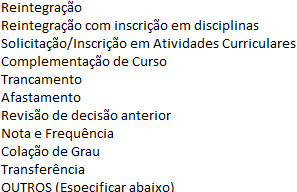  Por exemplo, nos casos de perda de vaga preencha “Reintegração” ou “Reintegração com inscrições em disciplinas” ou ainda, nos casos de solicitação de inscrição em atividades, preencha “Solicitação/Inscrição em Atividades Curriculares".No campo “Justificativa”, você deverá relatar brevemente a situação que motiva o seu pedido de recurso e especificar a solicitação que está sendo apresentada. Para os casos de jubilamento ou perda de vaga por desempenho, esclareça quais as dificuldades encontradas que impossibilitaram a manutenção bem sucedida do curso, etc, indicando quais atividades (com código e turma), deseja ser inscrito(a) caso o pedido seja deferidoQuando houver solicitação de inscrição em atividades, em situação diferente da reintegração, deverá ser relatado o porquê de a inscrição não ter sido bem sucedida nas fases de inscrição e ajuste, durante o processo de inscrição em atividades curriculares. Não existe um padrão para o preenchimento deste campo, contudo, ao final do texto, sempre que houver solicitação de inscrição, esta deverá conter as atividades, seguindo este exemplo:“Solicito inscrição na atividade Macroeconomia, cód. 492116, turma A e na atividade Microeconomia, cód. 492108, turma A”. É muito importante citar o nome, o código e a turma da disciplina na qual quer solicitar inscrição. Os códigos e os nomes completos das atividades estão disponíveis em seu “histórico completo” e também na matriz do curso, ambos disponíveis no SIGA. As turmas (A, B etc) podem ser observadas na grade horária do curso, em geral fornecidas pelas coordenações.A ProGrad avaliará as solicitações recebidas, encaminhando à DiGRA os resultados para implementação, quando deferidas, e arquivo na pasta discente.PROCEDIMENTOS PARA APRESENTAÇÃO DO RECURSOO(a) discente deverá encaminhar ao e-mail da coordenação a cópia digital do formulário de recurso, no formato DOC (Word). Também é obrigatória a entrega de uma cópia digital (escaneada, prints, etc) dos anexos do recurso. Sugerimos, por fim, que seja enviada à secretaria de curso uma cópia impressa e assinada do formulário de recurso e dos anexos, para controle interno desses setores.PRAZOSO prazo máximo para a apresentação de recursos à Coordenação, com resultado para o período letivo vigente, está descrito no calendário acadêmico da graduação de cada campus, disponível em: Calendários.Nos casos de perda de vaga por desempenho ou jubilamento, o(a) discente tem até dois períodos letivos para encaminhar sua solicitação de reintegração.APRECIAÇÃOA ProGrad realizará a apreciação das solicitações recebidas mediante demanda. Portanto, a secretaria da coordenação não saberá informar ao(a) discente quando o recurso será julgado.RESULTADOO resultado do recurso será disponibilizado pela secretaria executiva da ProGrad à secretaria da coordenação do curso, para que esta informe ao(a) discente interessado seu teor.OBSERVAÇÕES IMPORTANTESO(a) discente que solicita reintegração ao curso está desvinculado da universidade! Nessa situação, cabe ao(a) discente entrar em contato com os professores das atividades nas quais tentará se inscrever, para solicitar a permissão de assistir às aulas. Até que o recurso seja apreciado, ou caso seja indeferido, o(a) discente não conseguirá imprimir declarações de vínculo via SIGA, nem tampouco via secretaria.É importante que enquanto aguarda o resultado do recurso, o(a) discente frequente a atividade para que, em casos de resultados positivos, possa dar continuidade ao semestre.Caso o recurso seja inicialmente indeferido, o(a) discente poderá solicitar reconsideração do mesmo. Os trâmites são os mesmos dos recursos inicialmente inseridos, com exceção dos prazos. Para tanto, o(a) discente deverá explorar melhor sua justificativa e, no campo solicitação, relacionar o pedido de reconsideração à solicitação ou ao número do parecer do recurso anteriormente indeferido:P. Ex.:“Solicito reconsideração do pedido de inscrição em disciplinas, inicialmente indeferido”OU“Solicito reconsideração do recurso XXXXX/XX”Estamos à disposição para maiores esclarecimentos, após a leitura atenta dessas informações.DATA DE CRIAÇÃO: RA: NOME COMPLETO: EMAIL: CURSO: MOTIVO DO RECURSO:  Se “Outros”, especifique: JUSTIFICATIVA (apresentada pelo/a discente) DESPACHO DO CONSELHO DA COORDENAÇÃO DE CURSOSe o recurso apresentar solicitação de inscrição em atividades curriculares, deverá constar no parecer da Coordenação o código da atividade e a turma indicada. Sem estas informações o recurso será indeferido.() Deferido() Indeferido() Deferido parcialmente_________________________________________________________________________________________________________________________________________________________________________________________________________________________________________________________________________________________________________________________________________________________________________________________________________________________________________________________________________________________________________________________Disciplinas nas quais o discente deve ser inscrito (se for o caso) - Favor atentar se NÃO há conflito de horários:Observação: Erros de preenchimento acarretarão na devolução do formulárioDATA DO PARECER DO CONSELHO: ______/______/_____________________________________________________________Nome e assinatura do Presidente do ConselhoCiência do Estudante: _______________________________________________Data da ciência: ______/______/______CódigoTurmaNome